План-конспектдистанционного занятияпедагога дополнительного образованияЛесниковой Татьяны АлексеевныДата проведения: 28. 12. 2022Время проведения: 13.00-13.40, 13.50-14.30Объединение: «Юный дизайнер»Программа: «Юный дизайнер»Группа № 02-32Тема: «Изготовление изделия в технике «стринг-арт».Цели занятия: Создание картин в технике «стринг-арт».Задачи:Обучающая: способствовать формированию и развитию умений и навыков по забиванию гвоздей; способствовать формированию представления о новом виде искусства «стринг-арт»:Познакомить с  новым видом творчества – «стринг-арт».Дать представления об истории возникновения данной техники. Показать основные схемы выполнения техники.Развивать навыки аккуратности, усидчивости.           Развивающая: развивать двигательную сноровку, соразмерность движений (наносить удары молотком по головке гвоздя), расширять и углублять социальную компетенцию учащихся.Воспитательная: способствовать формированию и развитию трудовых и коммуникативных качеств личности.Оборудование:ножницы, молотки; материалы (фанера нитки, гвозди).ПРАКТИЧЕСКОЕ ВЫПОЛНЕНИЕ- Сегодня мы продолжим выполнять простые элементы техники «стринг-арт» Прежде чем приступит к работе, необходимо вспомнить технику безопасности. Инструктаж по ТБ: 1. Прежде чем приступить к работе с ручным инструментом, необходимо убедиться в полной его исправности. Проверить правильность насадки молотка, не расщеплен ли металл по краям молотка,2. Положение инструмента на рабочем месте должно устранять возможность его падения. 3. Привести в порядок рабочее место. Инструмент убрать в отведенное для него место. Для создания многослойных картин из ниток и гвоздей необходимо подготовить гвозди подлиннее. На этом примере хорошо видно, что сначала нужно заполнить нижний, а затем верхний слой: 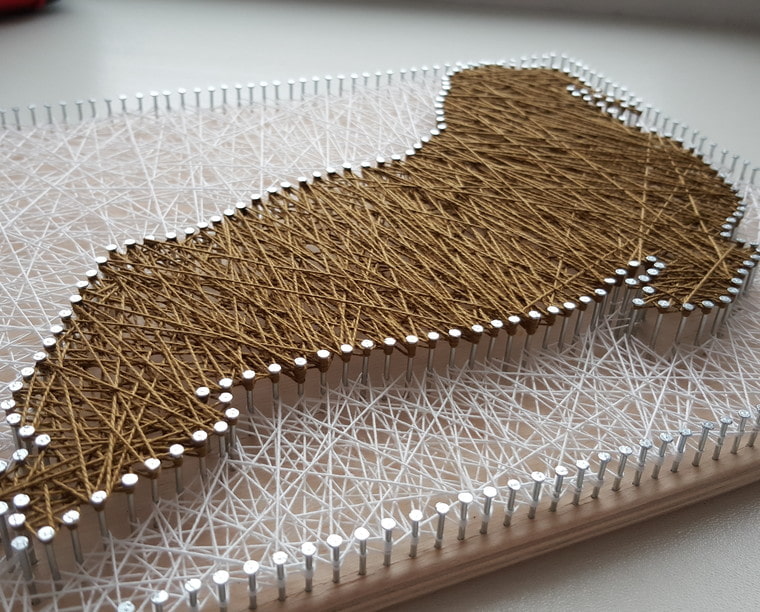 Ещё одна идея многослойного трёхцветного панно из гвоздей и ниток: 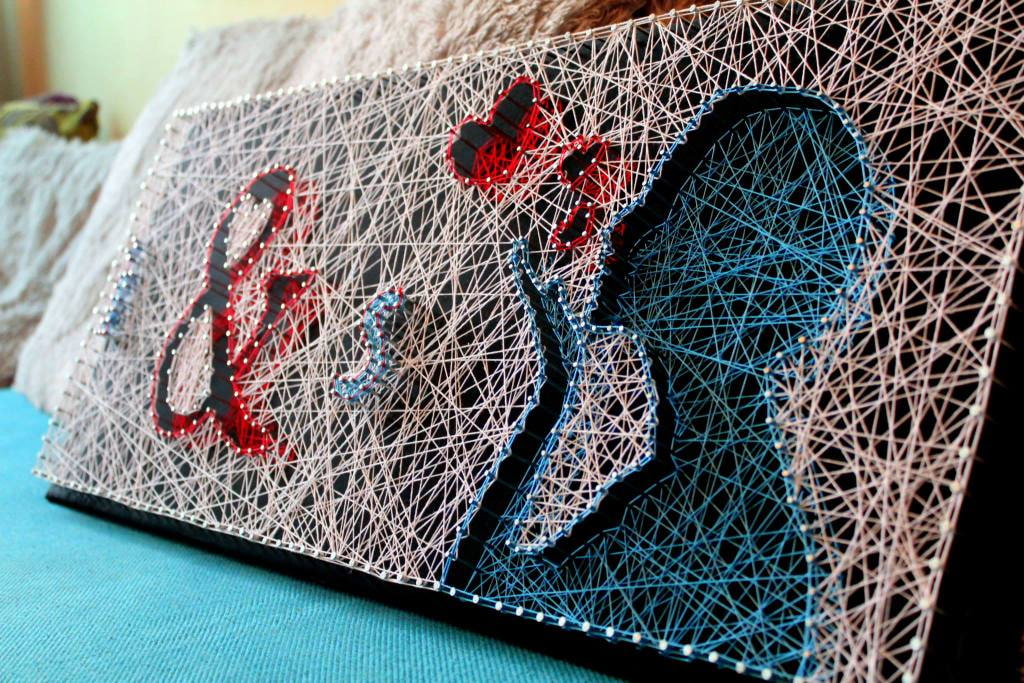 По завершении работы покрасьте шляпки гвоздей в цвет ниток по контуру рисунка – тогда поделка будет выглядеть аккуратней. Композиции, выполненные в направлении стринг-арт, стали популярным трендом в ручном творчестве. Работы художников, использующих эту технику, широко представлены на международных выставках. Научиться данному виду искусства довольно просто: всё зависит от внимательности и усидчивости начинающего мастера.Физкультминутка. Когда у вас появится усталость от работы, предлагаю вам немного отвлечься и выполнить интересную физкультминутку для рук. Аист(Спина прямая, руки на поясе. Дети плавно и медленно поднимают топравую, то левую ногу, согнутую в колене, и также плавно опускают.Следить за спиной.)— Аист, аист длинноногий,Покажи домой дорогу. (Аист отвечает.)— Топай правою ногою,Топай левою ногою,Снова — правою ногою,Снова — левою ногою.После — правою ногою,После — левою ногою.И тогда придешь домой.А над морем — мы с тобою!Над волнами чайки кружат,Полетим за ними дружно.Брызги пены, шум прибоя,А над морем — мы с тобою! (Дети машут руками, словно крыльями.)Мы теперь плывём по морюИ резвимся на просторе.Веселее загребайИ дельфинов догоняй. (Дети делают плавательные движения руками.)А сейчас мы с вами, детиА сейчас мы с вами, дети,Улетаем на ракете.На носки поднимись,А потом руки вниз.Раз, два, три, четыре —Вот летит ракета ввысь! (1—2 — стойка на носках, руки вверх, ладони образуют «купол ракеты»; 3—4 — основная стойка.)А теперь на месте шагА теперь на месте шаг.Выше ноги! Стой, раз, два! (Ходьба на месте.)Плечи выше поднимаем,А потом их опускаем. (Поднимать и опускать плечи.)Руки перед грудью ставимИ рывки мы выполняем. (Руки перед грудью, рывки руками.)Десять раз подпрыгнуть нужно,Скачем выше, скачем дружно! (Прыжки на месте.)Мы колени поднимаем —Шаг на месте выполняем. (Ходьба на месте.)От души мы потянулись, (Потягивания — руки вверх и в стороны.)И на место вновь вернулись. (Дети садятся.)Домашнее задание:  Выслать фото этапа работы на «WhatsApp» (89046947842) Лесникова Татьяна Алексеевна.Творческих вдохновений Вам и не забудьте по окончании работы навести порядок на своем рабочем месте!